Consejo Nacional de DrogasManual de Organización y Funciones OAIOficina de Acceso de la InformaciónLa Ley General de Libre Acceso a la Información Pública establece que toda persona tiene derecho a solicitar y recibir información completa, veraz, adecuada y oportuna de cualquier órgano del Estado Dominicano, de sociedades anónimas o compañías por acciones con participación estatal.La Ley No. 200-04 fue promulgada por el Poder Ejecutivo en fecha 13 de julio del 2004, mientras que el Decreto No. 130-05, que establece su reglamentación, fue emitido en fecha 25 de febrero del 2005. Sus orígenes se fundamentan en las siguientes fuentes de derecho:La Declaración Universal de Derechos Humanos, que establece que "todo individuo tiene derecho a la libertad de opinión y expresión".Pacto Internacional de Derechos Civiles y Políticos que expresa: "Toda persona tiene derecho a la libertad de expresión".La Convención Americana sobre los Derechos Humanos, que declara: "que el acceso a la información en poder del Estado promueve la transparencia y constituye un elemento esencial para la lucha contra la corrupción y es condición indispensable para la participación ciudadana y el pleno de los Derechos Humanos".La Constitución de la República Dominicana, la cual establece que: "Todos los medios de información tienen libre acceso a las fuentes noticiosas oficiales y privadas, siempre que no vayan en contra del orden público o pongan en peligro la seguridad nacional".En atención a lo antes expuesto, la Ley General de Libre Acceso a la Información Pública, busca regular el eficiente servicio del derecho a la información.Naturaleza de la Unidad: AsesoraEstructura Orgánica: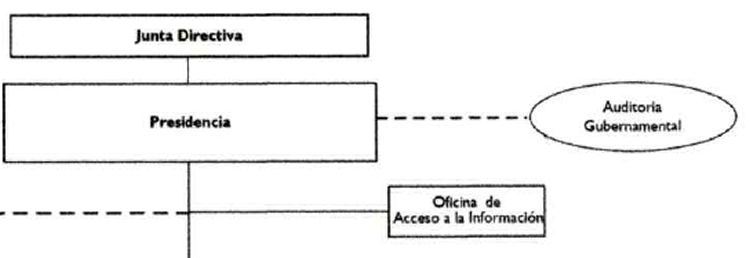 Relaciones:De dependencia: Con el Despacho de la Máxima Autoridad EjecutivaDe coordinación: Con todas las Unidades del Consejo Nacional de DrogasObjetivo GeneralProporcionar toda información pública que genere la gestión del Consejo Nacional de Drogas, de manera completa, adecuada, oportuna y veraz requerida por la Sociedad Civil, otros organismos e Instituciones públicas y privadas.Funciones principales:Mantener un sistema que garantice al público el fácil acceso a la información clara, veraz y confiable.Recolectar, sistematizar y difundir la información a que se refiere los servicios de información pública.Recibir y dar trámite a las solicitudes de acceso a la información.Auxiliar en la elaboración de solicitudes de acceso a la información y, en su caso, orientar a los solicitantes respecto de otros organismos, instituciones o entidades que pudieran tener la información que solicitanRealizar los trámites dentro de su organismo, institución o entidad, necesarios para entregar la información solicitada.Efectuar las notificaciones a los solicitantes.Proponer los procedimientos internos que pudieran asegurar una mayor eficiencia en la gestión de las solicitudes de acceso a la información.Llevar un archivo de las solicitudes de acceso a la información, sus antecedentes, tramitación, resultados y costos.Elaborar estadísticas y balances de gestión de su área en materia de acceso a la información.Poner a disposición de la ciudadanía, tanto en Internet como en un lugar visible en sus instalaciones, un listado de los principales derechos que, en materia de acceso a la información, asisten al ciudadano.Elaborar, actualizar y poner a disposición de la ciudadanía un índice que contenga la información bajo su resguardo y administración.Realizar las correspondientes tachas en caso de solicitarse un documento que contenga información parcialmente reservada. Las tachas se harán bajo la responsabilidad de la máxima autoridad del organismo, institución o entidad.Realizar las demás tareas necesarias que aseguren el efectivo ejercicio del derecho de acceso a la información, la mayor eficiencia en su misión y la mejor comunicación entre el organismo, institución o entidad y los particulares.Estructura de cargos:Responsable de la Oficina de Acceso a la Información.Auxiliar de Acceso a la Información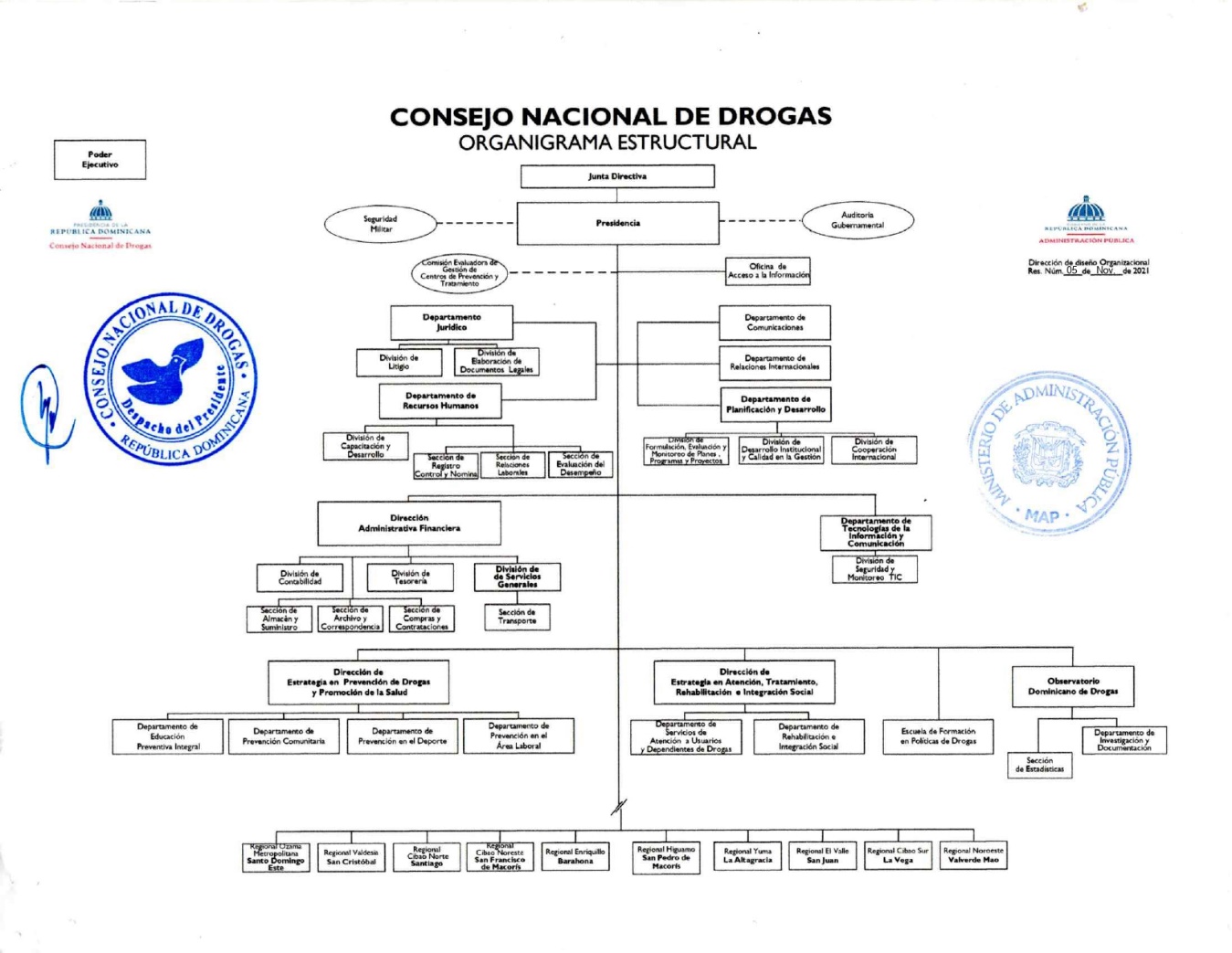 